House Representative Application Form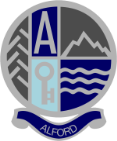 Roles and Responsibilities of House RepresentativeAn Alford Academy House Representative is a school leadership role where pupils have regular opportunities to share their views and the views of other pupils about what is going well in our school, what could be improved and how improvements can be made.  House Representatives are expected to be ambassadors for Alford Academy in terms of school uniform, work ethic and ambition.  You must becommitted to, and a role model for our school values (Honesty, Hard work, Ambition, Respect and Kindness)committed to your house identity be willing to actively seek and share the views of pupilsbe willing to take part in meetings with the House Captains and the Student CouncilApplications should be completed and returned to Mrs Milne on or before Monday 11 March 2019.  Senior Leadership Team (House links), Principal Teachers of Guidance and House Captains will consider all applications for their House and where necessary interview pupils.  Successful applicants will be appointed to the House Representative Leadership roles for next session.ApplicationPlease answer the following questions. Why would you make a good House Representative?(For example,  what are your personal qualities, skills, experience?)What do you hope to achieve as a House Representative?(For example, what do you hope to gain personally from this role, what impact do you hope to make on the school?) Name: ___________________________________________ MEL Class: __________